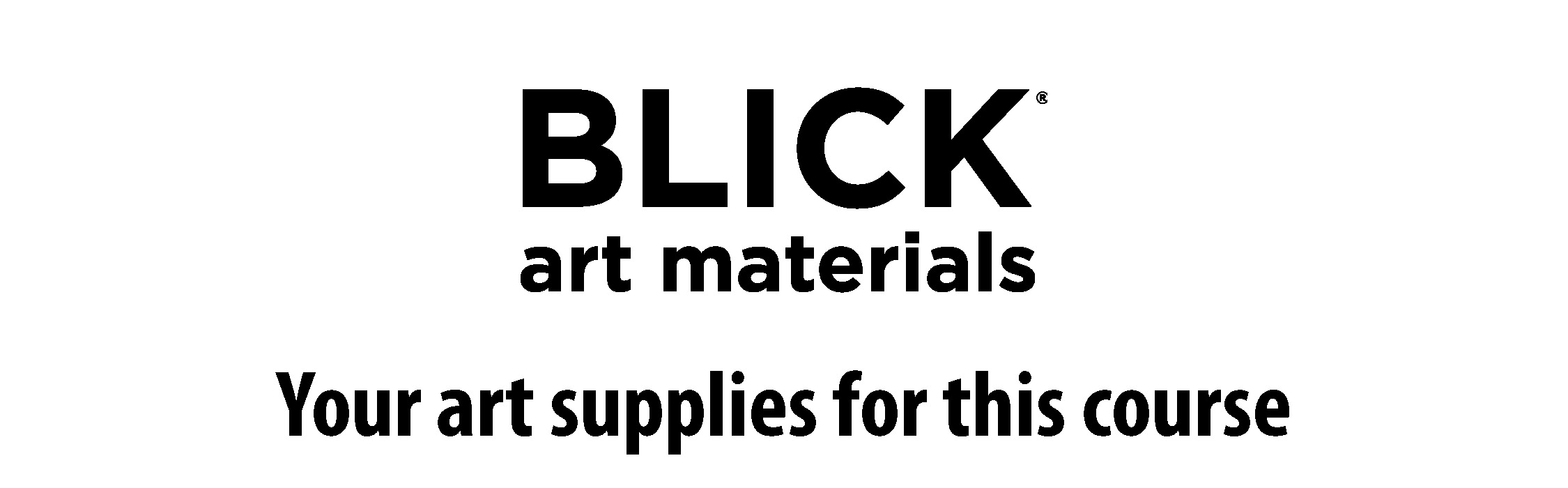 Southwestern College – OilsInstructor:  Vasquez (Fall session 2018)Your Kit Price = $167.00 (Price includes tax)  Price of items if purchased individually = $221.47Limited supply! Order now…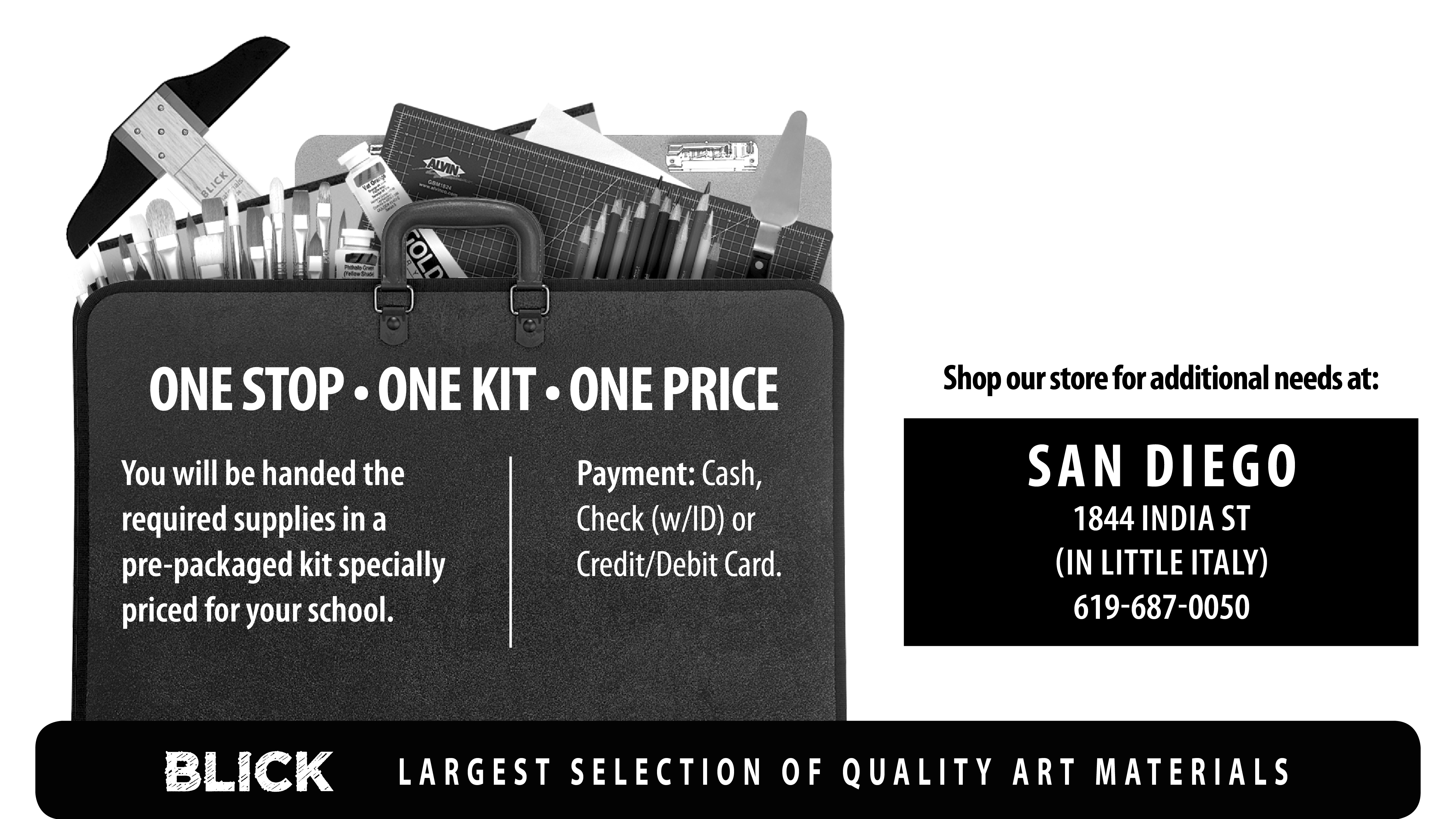 You may also wish to purchase kit in store between 8/18-9/23 - this option allows for cash/check/debit payment.Item #QtyDescription01557-80431BLICK STUDIO OIL/BURNT SIENNA 38ML00456-10161GAMBLIN OIL MEDIUM/GAMSOL 16.9 OZ05380-10061DB WONDER WHT FLAT/SZ 6                                    05381-10041DB WONDER WHT ROUND/SZ 4                                    06904-10651ROUND BRUSH TUB/6 1/2INX6 1/2IN                         00456-12051GAMBLIN OIL MEDIUM/REFINED LINSEED 8OZ05394-10021UNVRSTY FLAT SRS 236/SZ 2 LONG HANDLE                        04951-00001CRAFTERS CHOICE GDE/POCKT CLR WHEEL5 1/8                    05380-10121DB WONDER WHT FLAT/SZ 12                                   05380-10201DB WONDER WHT FLAT/SZ 20                                   05381-10021DB WONDER WHT ROUND/SZ 2                                    05381-10061DB WONDER WHT ROUND/SZ 6                                    05381-10081DB WONDER WHT ROUND/SZ 8                                    05381-10141DB WONDER WHT ROUND/SZ 14                                   01557-40431BLICK STUDIO OIL/YELLOW OCHRE 38ML06971-10021PRESTIGE PAINTBRUSH/LARGE SIZE W/DRAWSTRING03107-10031FINE QLTY PALET KNVS/TROWEL 3IN                              07008-58101BLICK CANVAS PANEL/8X10 5PK07008-54181BLICK CANVAS PANEL/14X18 5PK03011-11061FOUNDATN DISP PALETE/12X16 NO THUMB HOLE                     01587-10241GAMBLIN 1980 OILS/TITNM WHT 150ML                         01587-31031GAMBLIN 1980 OILS/CAD RED MED 37ML                        01587-30631GAMBLIN 1980 OILS/ALIZ CRIMSN 37ML                        01587-40931GAMBLIN 1980 OILS/CAD YLW MED 37ML                        01557-41431BLICK STUDIO OIL/NAPLES YELLOW 38ML01587-78031GAMBLIN 1980 OILS/PHTHALO GRN 37ML                        01587-22531GAMBLIN 1980 OILS/IVORY BLK 37ML                          01587-51831GAMBLIN 1980 OILS/COBALT BLU 37ML                         01587-79831GAMBLIN 1980 OILS/PERMANENT GREEN LIGHT 37 ML